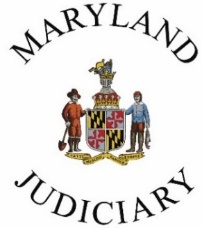 NOTE:  IF ADDITIONAL SPACE IS NEEDED IN ANY SECTION, PLEASE ATTACH ADDENDUM PAGE(S).  PLEASE CITE THE PDQ PART AND SECTION AT THE BEGINNING OF EACH CONTINUATION.A. MAIN PURPOSE OF THE JOB Summarize the main purpose of this position in 2 - 3 sentences.B. ESSENTIAL JOB FUNCTIONS AND OTHER ASSIGNED DUTIES Describe the essential duties of the job.  Essential duties are defined as duties that must be performed to meet the purpose of the job.  List the essential duties starting with the most important and/or most frequently performed.  Make the descriptions of work so clear that persons unfamiliar with the work can understand them.  Remember to include duties that may occur only annually or seasonally.  In the frequency column, list the percent of time, over the course of a year, spent on each essential duty. The total of all percentages must equal 100%.  FACTOR 1: KNOWLEDGE, EDUCATION, COMPLEXITY and FINANCIAL AND BUDGETARY RESPONSIBILITYKnowledge: List the knowledge, skills, abilities, experience and special training required based on the essential duties and responsibilities listed on the prior page. Education:What do you consider the minimum level of education required to perform the essential functions of the job? Complexity:  Give examples of the most difficult problems that typically arise during the course of work and the manner in which you respond to them.D. Financial and Budgetary Responsibility:  Give examples of financial transactions, budgetary involvement or responsibility and any other financial, procurement, contract administration, etc. that is required by the position.FACTOR 2. SUPERVISION and GUIDELINES(Supervisory and non-supervisory staff should complete this section.)Supervision Received: What level of supervision or direction is received in performing the assigned duties? (Check one) Close Supervision: Incumbents work is checked frequently. Moderate Supervision: Non-routine work is checked frequently; routine work is checked periodically.  General Supervision:  Incumbents non-routine work is checked occasionally. Minimal Supervision: General directions are given with occasional status checks. Limited Supervision: General directions are given with periodic status checks.(2)	Supervision or Lead of Others: Complete this section if you are responsible for the work of others.  List the job titles of the people you supervise or lead directly or indirectly in the box below.  Insert the number of people with that job title that you supervise or lead.  For each job title, indicate the level of supervision you provide.If necessary, insert more lines into the table or attach a separate piece of paper. Below are some activities related to supervision. Please check all the activities that are part of your supervisory or lead duties. (Different activities may relate to different people/levels that you supervise or lead. Check all the activities that you perform, regardless of whether they are for one or more employees.) □ assign work			□ inspect work				□ train□ approve work		□ make hiring recommendations		□ hire□ approve leave		□ make termination recommendations	□ terminate□ coach and/or counsel	□ conduct performance evaluation/		□ disciplinesign form□ Other (please specify) _________________________________________________FACTOR 3: SCOPE and EFFECTGive examples of independent decisions and actions the position requires you to make.  Consider the impact of your work on others.FACTOR 4: LEVEL and FREQUENCY OF INTERACTION WITH OTHERS IN KEY POSITIONSList the regular or usual work contacts you have with persons other than a supervisor or those supervised.  Contacts might include individuals within the division, agency, or department, as well as other State and government agencies, clients, customers, vendors and the general public.For each contact, give the purpose, frequency and nature of the interaction.FACTOR 5: PHYSICAL DEMANDS and WORK ENVIRONMENTA. Physical Requirements (Check one) Sedentary work. Exerting up to 10 pounds of force occasionally and/or negligible amount of force frequently or constantly to lift, carry, push, pull or otherwise move objects, including the human body. Sedentary work involves sitting most of the time. Jobs are sedentary if walking and standing are required only occasionally and all other sedentary criteria are met Light work. Exerting up to 20 pounds of force occasionally, and/or up to 10 pounds of force frequently, and/or a negligible amount of force constantly to move objects. If the use of arm and/or leg controls requires exertion of forces greater than that for sedentary work and the worker sits most of the time, the job is rated for light work. Medium work. Exerting up to 50 pounds of force occasionally, and/or up to 30 pounds of force frequently, and/or up to 10 pounds of force constantly to move objects. Heavy work. Exerting up to 100 pounds of force occasionally, and/or up to 50 pounds of force frequently, and/or up to 20 pounds of force constantly to move objects.B. Required Safety PrecautionsList safety precautions that are required for this position.C. Work Environment (Check all that apply) The worker is subject to environmental conditions. Protection from weather conditions but not necessarily from temperature changes. The worker is subject to both environmental conditions. Activities occur inside and outside. The worker is subject to extreme cold. Temperatures typically below 32 for periods of more than one hour. Consideration should be given to the effect of other environmental conditions, such as wind and humidity. The worker is subject to extreme heat. Temperatures above 100 for periods of more than one hour. Consideration should be given to the effect of other environmental conditions, such as wind and humidity. The worker is frequently in close quarters, crawl spaces, shafts, man holes, small enclosed rooms, and other areas that could cause claustrophobia. None. The worker is not substantially exposed to adverse environmental conditions (such as in typical office or administrative work.) Travel is required (how much) ____________________________________________ Other. _______________________________________________________________ D. Equipment, Machinery and Tools     List equipment, machinery and tools regularly used to complete this job, (e.g. personal computer, calculator,      tablet, hand tools or motor vehicles). Give a brief statement of why and how you use this equipment.E. Software and Computer SkillsList software and programs regularly used to complete this job, (e.g. Microsoft Office, MDEC, Adobe Suite or     SharePoint). Give a brief statement of why and how you will utilize the software in everyday work. Please provide any additional comments about your position that you may have.POSITION DESCRIPTION QUESTIONNAIRE ADDENDUM (page ______ of ______pages)  
PART I. IDENTIFYING POSITION INFORMATIONPINJob Code Job Code Overtime Status____ Non-Exempt (cash overtime)____ Exempt (earns comp)Employee's Name  Last:                                                             First:                                                       Middle Initial:Employee's Name  Last:                                                             First:                                                       Middle Initial:Employee's Name  Last:                                                             First:                                                       Middle Initial:Employee's Name  Last:                                                             First:                                                       Middle Initial:Current Class TitleCurrent Class TitleProposed Title (if applicable)  Proposed Title (if applicable)  Division, Unit or SectionDivision, Unit or SectionName and Title of Immediate SupervisorName and Title of Immediate SupervisorHow long have you been performing the duties of the current position?Work Schedule (Check all that apply)Work Schedule (Check all that apply)Work Schedule (Check all that apply)At Will Position____ Yes   ____ NoFinancial Disclosure Required____ Yes   ____ NoFinancial Disclosure Required____ Yes   ____ NoFinancial Disclosure Required____ Yes   ____ NoWork Location/AddressThe job shall be performed at the location directed by the employer. The assigned work location for this position is WORK LOCATION AND ADDRESS. The incumbent is required to report to work at that location pursuant to their work schedule unless allowed or directed to work at a different location for job-related reasons, at the sole discretion and authority of the Judiciary. Such alternate locations may include, but not be limited to: any court location or Judiciary facility within the state; any non-Judiciary facility, either within or outside the state, at which the incumbent is required to attend a conference, meeting, proceeding, training, or for other reasons; or, if allowed to telework by the Judiciary, an approved remote telework site.Work Location/AddressThe job shall be performed at the location directed by the employer. The assigned work location for this position is WORK LOCATION AND ADDRESS. The incumbent is required to report to work at that location pursuant to their work schedule unless allowed or directed to work at a different location for job-related reasons, at the sole discretion and authority of the Judiciary. Such alternate locations may include, but not be limited to: any court location or Judiciary facility within the state; any non-Judiciary facility, either within or outside the state, at which the incumbent is required to attend a conference, meeting, proceeding, training, or for other reasons; or, if allowed to telework by the Judiciary, an approved remote telework site.Work Location/AddressThe job shall be performed at the location directed by the employer. The assigned work location for this position is WORK LOCATION AND ADDRESS. The incumbent is required to report to work at that location pursuant to their work schedule unless allowed or directed to work at a different location for job-related reasons, at the sole discretion and authority of the Judiciary. Such alternate locations may include, but not be limited to: any court location or Judiciary facility within the state; any non-Judiciary facility, either within or outside the state, at which the incumbent is required to attend a conference, meeting, proceeding, training, or for other reasons; or, if allowed to telework by the Judiciary, an approved remote telework site.Work Location/AddressThe job shall be performed at the location directed by the employer. The assigned work location for this position is WORK LOCATION AND ADDRESS. The incumbent is required to report to work at that location pursuant to their work schedule unless allowed or directed to work at a different location for job-related reasons, at the sole discretion and authority of the Judiciary. Such alternate locations may include, but not be limited to: any court location or Judiciary facility within the state; any non-Judiciary facility, either within or outside the state, at which the incumbent is required to attend a conference, meeting, proceeding, training, or for other reasons; or, if allowed to telework by the Judiciary, an approved remote telework site.PART II. POSITION FUNCTIONSEssential Duties and ResponsibilitiesFrequencyExample: Distribute work to employees each morning to be worked on a daily basis30%TOTAL = 100%PART III. PRIMARY FACTORSKnowledge, Skills & Abilities:Minimum level of education required:Minimum level of education required:Minimum level of education required:  High School or GED  Some College or AA degreein: __________________    BA/BS degree in:___________________    MA/MS degreein : __________________                                  Other Licenses and/or Certificates: ______________________     Otherspecify: ___________________________Experience in years and type:Experience in years and type:Experience in years and type:Example #1 of difficult problems and the way you respond to them:Example #2 of difficult problems and the way you respond to them:Position Title of Employees you Supervise or LeadNumber of Employees per Position TitleLevel of SupervisionLevel of SupervisionLevel of SupervisionLevel of SupervisionLevel of SupervisionPosition Title of Employees you Supervise or LeadNumber of Employees per Position TitleCloseModerateGeneralMinimal LimitedWork ContactPurpose of Interaction(exchange information, resolve problems, provide service, negotiate, etc.)Frequency of Interaction(daily, weekly, occasionally, etc.)Nature of Interaction (in person, in writing, by telephone)PART IV. ADDITIONAL COMMENTSPART V. SIGNATURESEMPLOYEE CERTIFICATION: I hereby certify that the above answers are accurate and complete.Employee’s Printed Name:  ____________________________________Employee’s Signature:         ____________________________________            Date_________________IMMEDIATE SUPERVISOR’S SIGNATUREPrinted Name:   ______________________________________Signature:          ______________________________________                   Date______________SENIOR JURISDICTIONAL AUTHORITY OR DESIGNEE’S SIGNATUREI certify that the above information accurately and completely describes this position.__________________________________________________         ________________________(Signature)                                                                                           (Date)